OBEC HŘEBEČ,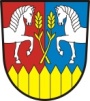 nám Draha 75, 273 45 Hřebeč, tel. 312 253 375, e-mail: obec@hrebec.czOznámení o uložení do hrobuÚdaje o zemřelém:Jméno a příjmení: ……………………………………………………………………………………………………………………………….Datum narození: ………………………………	Datum a místo úmrtí: …………………………………………………………….Poslední adresa: ………………………………………………………………………………………………………………………………….Číslo hrobu: …………………………………….. 	Datum uložení do hrobu: ……………………………………………………….Způsob pohřbení (do země, hrobka, zpopelnění - urna, rozptyl): …………………………………………………………Pohřbení zajišťuje pohřební služba: …………………………………………………………………………………………………….Údaje o nájemci:Jméno a příjmení: ……………………………………………………………………………………………………………………………….Datum narození: ………………………………………………………………………………………………………………………………….Adresa: ……………………………………………………………………………………………………………………………………………….V ………………………………………. dne: ………………………………..                                                                                               Podpis nájemce: …………………………………………….V případě úmrtí nájemce a uložení jeho ostatků do jím pronajímaného hrobu předkládá oznámení o uložení urny oznamovatel, který zároveň prohlašuje, že způsob uložení pozůstatků výše jmenovaného zemřelého byl předem dohodnut s ostatními členy rodiny a není proti němu námitek.Údaje o oznamovateli:Jméno a příjmení: ……………………………………………………………………………………………………………………………….Datum narození: ………………………………………………………………………………………………………………………………….Adresa: ……………………………………………………………………………………………………………………………………………….V ………………………………………… dne:………………………………Podpis ohlašovatele: ………………………………….